Nowogród Bobrzański,   dnia 06.12.2021r.Burmistrz Nowogrodu Bobrzańskiego 
ogłasza 
I przetarg ustny nieograniczony 
na sprzedaż nieruchomości 

Położenie m.  Nowogród Bobrzański, ul. WiejskaPrzedmiotowa nieruchomość gruntowa określona działkami ewidencyjnymi 873/4  i 872/13 niezabudowana położona przy ul. Wiejskiej w Nowogrodzie Bobrzańskim w kompleksie terenów z zabudową mieszkaniową jednorodzinną. Kształty działek nieregularne zbliżone do prostokąta. Działki nie przylegają bezpośrednio do ulicy Wiejskiej, a przylegają do drogi o nr ewidencyjnym 875 poprzez działkę 872/12. Działka  872/12 to obecnie działka rolna ( grunt rolne RV oraz pastwiska PsIII), która w terminie do 31.12.2022 będzie przekształcona w działkę drogową gminną.   Na działce i drodze brak jest mediów ( woda, kanalizacja). Obok działki z prawej strony w drodze dojazdowej biegnie napowietrzna linia energetyczna. Linia ta zgodnie z planem zagospodarowania przestrzennego  powinna być skablowana przez zarządcę, ale nie jest określony termin realizacji tego zadania.  Przetarg odbędzie się 05.01.2022 roku. o godz 12:00 w budynku Urzędu Miejskiego w Nowogrodzie Bobrzańskim przy ul. Słowackiego 11, pok. nr 100.W przetargu mogą uczestniczyć osoby fizyczne i prawne, jeśli najpóźniej do dnia 02 stycznia 2022 r. wpłacą wadium w pieniądzu w wysokości 5500 zł na konto nr 97 9657 0007 0020 0200 0693 0001  BS z dopiskiem „ wadium za działki  nr 873/4 i 872/13 ” ( za terminową datę wpłaty wadium przelewem uważa się datę wpływu środków na konto do dnia 2 stycznia 2022 r.) Z obowiązku wniesienia wadium zwolnione są osoby określone w § 5 „Rozporządzenia Rady Ministrów z dnia 14 września 2004 w sprawie sposobu i trybu przeprowadzania przetargów oraz rokowań na zbycie nieruchomości.”Kwota uzyskana w przetargu za nieruchomość płatna jest jednorazowo przed zawarciem aktu notarialnego na konto Urzędu Miejskiego.Wadium wpłacone przez Nabywcę nieruchomości zostaje zaliczone na poczet ceny nabycia nieruchomości.Koszty związane z przeniesieniem prawa własności pokrywa Nabywca nieruchomości.W przypadku osoby, która przetarg wygra wadium zalicza się na poczet ceny nabycia nieruchomości. Wylicytowana cena sprzedaży nieruchomości podlega zapłacie do czasu zawarcia aktu notarialnego, którego termin zostanie ustalony najpóźniej w ciągu 21 dni od rozstrzygnięcia przetargu. Jeśli osoba ustalona jako nabywca nieruchomości nie stawi się bez usprawiedliwienia w miejscu i terminie podanym w zawiadomieniu , sprzedający może odstąpić od zawarcia umowy sprzedaży, a wpłacone wadium nie podlega wówczas zwrotowi. Osobom, które przetargi nie wygrały zwrot wadium nastąpi niezwłocznie po zakończeniu przetargu.Osoba uczestnicząca w przetargu musi okazać dowód wpłaty wadium oraz dowód tożsamości,  a osoba reprezentująca w przetargu osobę prawną lub fizyczną musi okazać się dodatkowo kompletem dokumentów do jej reprezentowania.Organizator przetargu zastrzega sobie prawo do odwołania przetargu bez podania przyczyny.Ogłoszenie o przetargu umieszczone jest na stronie internetowej Urzędu Miejskiego: www.nowogrodbobrz.pl, w Biuletynie Informacji Publicznej: bip.nowogrodbobrz.pl, w Gazecie Lubuskiej oraz na tablicy ogłoszeń przed siedzibą Urzędu Miejskiego w Nowogrodzie Bobrzańskim, ul Słowackiego 11. Szczegółowe informacje można uzyskać w Urzędzie Miejskim w Nowogrodzie Bobrzańskim , ul Słowackiego 11, 66-010 Nowogród Bobrzański p. nr 204 oraz pod nr telefonu 517 886 286. BURMISTRZNowogrodu BobrzańskiegoPaweł Mierzwiak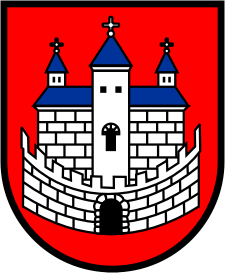 Urząd Miejski w Nowogrodzie BobrzańskimUrząd Miejski w Nowogrodzie BobrzańskimUrząd Miejski w Nowogrodzie Bobrzańskimul. J. Słowackiego 11      66-010 Nowogród Bobrzański NIP: 9291004928
e-mail: now.bobrz.um@post.pl
web: www.nowogrodbobrz.plDni i godziny urzędowania: Poniedziałek  8.00-16.00wtorek - piątek.7.00 – 15.00Nr telefonów i faksów:   Tel. 517886286Nr telefonów i faksów:   Tel. 517886286Lokalizacja nieruchomościobręb 0001 Nowogród Bobrzański ul. WiejskaNr działki, powierzchnia873/4 -0,0469 ha               872/13-0,0398 ha Obciążenie nieruchomościBrakNr KWZG1E/00101673/2PrzeznaczenieZgodnie z „ miejscowym planem zagospodarowania przestrzennego w obrębie nr 1 miasta Nowogród Bobrzański przy ul. Zielonogórskiej i Henryk Brodaty i zmiany przy ul. Warzywnej miejscowego planu zagospodarowania przestrzennego obszaru w rejonie ul. Generała Waltera w Nowogrodzie Bobrzańskim”- Uchwała Rady Miejskiej w Nowogrodzie Bobrzańskim nr XXV/149/08 z dnia 2008-07-03, działka określona symbolem  MN-2 -teren przeznaczony pod zabudowę mieszkaniową jednorodzinną. Termin zagospodarowania nieruchomościnie dotyczyCena wywoławcza55000 zł + VAT 23%Wadium5500 złMinimalne postąpienie1% ceny wywoławczej